Three-Dimensional Figures  8.1Draw the front, side, and top views of the stack of cubes.  Then find the number of cubes in the stack.Find the number of faces, edges, and vertices of the solid.Draw the front, side, and top views of the solid.1.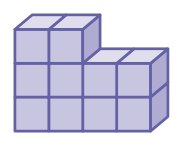 2.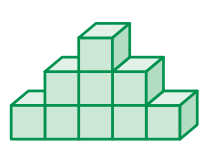 3.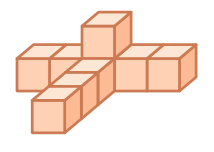 4.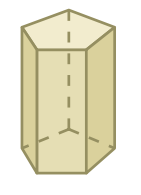 5.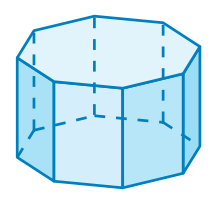 6.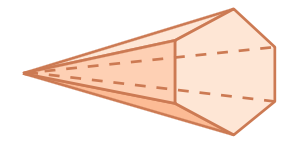 7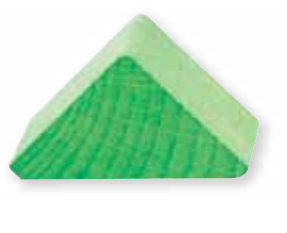 8.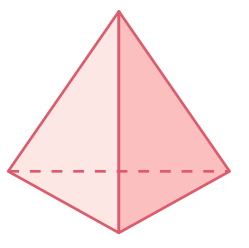 9.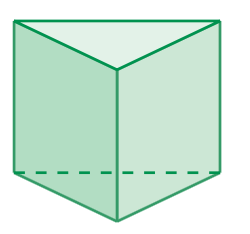 10.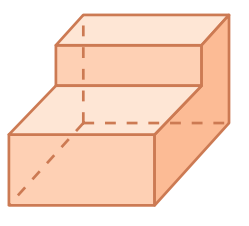 11.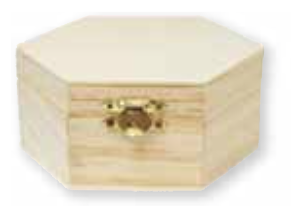 12.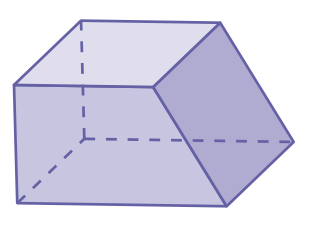 